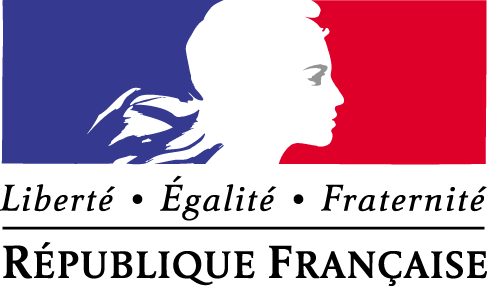 ANNEXE 1ACADEMIE DE REIMS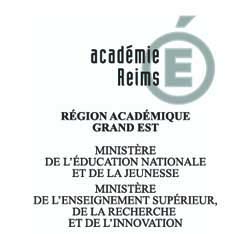 AVIS DE REPRISE DE SERVICE A PLEIN TEMPSANNEE SCOLAIRE  2020-2021Je soussigné(e) :		 M.		 Mme		NOM D’USAGE :						PRENOM :NOM DE FAMILLE : exerçant actuellement à temps partiel, vous informe que je reprendrai mon service à TEMPS PLEIN
à compter de la rentrée scolaire 2020/2021							A				le 									SIGNATURE(1) Corps : Agrégé, Certifié,  Prof. d’EPS, PEGC, AE, CE d'EPS, Chef de Travaux, PLP, CPE, PSY-EN__________________________________________________________________________________________________________________visa du chef d'etablissement__________________________________________________________________________________________________________________a retourner au rectorat – drh-dpe pour le 22 janvier 2020ETABLISSEMENT D'EXERCICEDISCIPLINE(S)CORPS (1)